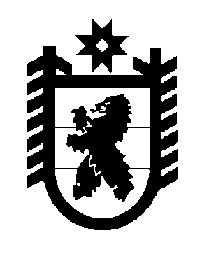 Российская Федерация Республика Карелия    ПРАВИТЕЛЬСТВО РЕСПУБЛИКИ КАРЕЛИЯПОСТАНОВЛЕНИЕот  30 октября 2019 года № 406-Пг. Петрозаводск О внесении изменения в постановление Правительства 
Республики Карелия от 26 ноября 2011 года № 323-ППравительство Республики Карелия п о с т а н о в л я е т:Внести в абзац второй пункта 20 Порядка осуществления временных ограничений или прекращения движения транспортных средств по автомобильным дорогам регионального или межмуниципального, местного значения в Республике Карелия, утвержденного постановлением Правительства Республики Карелия от 26 ноября 2011 года № 323-П                       «О Порядке осуществления временных ограничений или прекращения движения транспортных средств по автомобильным дорогам регионального или межмуниципального, местного значения в Республике Карелия»  (Собрание законодательства Республики Карелия, 2011, № 11, ст. 1866; 2014, № 2, ст. 201; 2015, № 3, ст. 473; № 6, ст. 1138; 2016, № 1, ст. 71; № 7, ст. 1528; № 11, ст. 2397; 2017, № 10, ст. 1971; 2018, № 7, ст. 1472), изменение, заменив слова «задействованной на подготовке почвы и посадке лесных культур, выполнении противопожарных мероприятий» словами «задействованной при подготовке почвы и посадке лесных культур, выполнении противопожарных мероприятий, ликвидации последствий аварий на объектах связи».           ГлаваРеспублики Карелия                                                                  А.О. Парфенчиков